АДМИНИСТРАЦИЯ МУНИЦИПАЛЬНОГО ОБРАЗОВАНИЯ«МОНАСТЫРЩИНСКИЙ РАЙОН» СМОЛЕНСКОЙ ОБЛАСТИП О С Т А Н О В Л Е Н И Е от 18.03.2022 № 0107Об утверждении Положения об определении структуры, компетенции, порядка формирования и срока полномочий органов управления муниципального казенного и муниципального бюджетного учреждения, порядка принятия ими решений и выступления от имени муниципального казенного или муниципального бюджетного учреждения Монастырщинского района Смоленской областиВ соответствии с пунктом 1 статьи 28 Федерального закона от 12.01.1996  № 7-ФЗ «О некоммерческих организациях» и Федеральным законом от 08.05.2010 № 83-ФЗ «О внесении изменений в отдельные законодательные акты Российской Федерации в связи с совершенствованием правового положения государственных (муниципальных) учреждений»,Администрация муниципального образования «Монастырщинский район» Смоленской области  п о с т а н о в л я е т :Утвердить прилагаемое Положение об определении структуры, компетенции, порядка формирования и срока полномочий органов управления муниципального казенного и муниципального бюджетного учреждения, порядка принятия ими решений и выступления от имени муниципального казенного или муниципального бюджетного учреждения Монастырщинского района Смоленской области.Считать утратившим силу постановление Администрации муниципального образования «Монастырщинский район» Смоленской области от 27.04.2011 № 137 «Об утверждении Положения об определении структуры, компетенции, порядка формирования и срока полномочий органов управления некоммерческой организацией, порядка принятия ими решений и выступления от имени некоммерческой организации в отношении казенного или бюджетного учреждения муниципального  образования «Монастырщинский район» Смоленской области».Разместить настоящее постановление на официальном сайте Администрации муниципального образования «Монастырщинский район» Смоленской области.Контроль над исполнением настоящего постановления возложить на заместителя Главы муниципального образования «Монастырщинский район» Смоленской области (Горелов А.А.).Глава муниципального образования«Монастырщинский район»Смоленской области									    В.Б. ТитовУтвержденопостановлением Администрациимуниципального образования «Монастырщинский район» Смоленской областиот 18.03.2022 № 0107ПОЛОЖЕНИЕоб определении структуры, компетенции, порядка формирования и срока полномочий органов управления муниципального казенного и муниципального бюджетного учреждения, порядка принятия ими решений и выступления от имени муниципального казенного или муниципального бюджетного учреждения Монастырщинского района Смоленской областиI. Структура, компетенция, формирование и срок полномочий органов управления муниципального казенного и муниципального бюджетного учреждений, принятие решений и выступление от имени учреждения1.1. Настоящее Положение определяет структуру, компетенцию, порядок формирования и срок полномочий органов управления муниципального казенного и муниципального бюджетного учреждения, порядок принятия ими решений и выступления от имени учреждения, устанавливает порядок осуществления контроля над деятельностью муниципальных казенных и муниципальных бюджетных учреждений Монастырщинского района Смоленской области (далее – казенные или бюджетные).1.2. Органами управления бюджетных и казенных учреждений являются: Администрация муниципального образования «Монастырщинский район» Смоленской области и руководитель учреждения.1.3. Управление бюджетным или казенным учреждением осуществляется в соответствии с законодательством Российской Федерации и Уставом учреждения и строится на принципах единоначалия.1.4. Управление бюджетным или казенным учреждением осуществляет руководитель учреждения в соответствии с действующим законодательством и Уставом учреждения.1.5. Руководитель бюджетного или казенного учреждения является единоличным исполнительным органом. Руководитель назначается на должность и освобождается от должности распоряжением Администрации муниципального образования «Монастырщинский район» Смоленской области. При назначении на должность руководителя учреждения обязательным условием является заключение трудового договора. Трудовой договор с руководителем бюджетного или казенного учреждения подписывает Глава муниципального образования «Монастырщинский район» Смоленской области в порядке, установленном трудовым законодательством Российской Федерации, муниципальными правовыми актами Администрации муниципального образования «Монастырщинский район» Смоленской области. Руководитель бюджетного или казенного учреждения подотчетен учредителю. Срок полномочий руководителя учреждения определяется Уставом учреждения и трудовым договором.Лица, состоящие в близком родстве или свойстве с работниками муниципального учреждения (родители, супруги, дети, братья, сестры, а также братья, сестры, родители и дети супругов), не могут быть назначены на должность руководителя муниципального учреждения, если их работа связана с непосредственной  подчиненностью или подконтрольностью одного из них другому.Если у руководителя муниципального учреждения в непосредственной подчиненности или подконтрольности имеются работники муниципального учреждения, состоящие в близком родстве или свойстве с руководителем муниципального учреждения (родители, супруги, дети, братья, сестры, а также братья, сестры, родители и дети супругов), то руководитель муниципального учреждения подлежит увольнению.1.6. Руководитель бюджетного или казенного учреждения осуществляет руководство текущей деятельностью учреждения в соответствии с законами и иными нормативными актами Российской Федерации, муниципальными правовыми актами Администрации муниципального образования «Монастырщинский район» Смоленской области, Уставом учреждения, трудовым договором, обеспечивает выполнение возложенных на него задач и несет ответственность за результаты деятельности учреждения.1.7. Руководитель бюджетного или казенного учреждения без доверенности действует от имени учреждения и представляет его интересы в органах государственной власти и местного самоуправления и во взаимоотношениях с юридическими и физическими лицами.II. Компетенция руководителя муниципального казенного и бюджетного учреждений2.1. Руководитель муниципального казенного и бюджетного учреждений:осуществляет общее руководство учреждением;выдает доверенности от имени учреждения;открывает лицевые счета в органах казначейства в порядке, предусмотренном действующим законодательством, расчетный и иные счета в банковских учреждениях;распоряжается имуществом и средствами учреждения в порядке и пределах, установленных действующим законодательством и Уставом учреждения;утверждает структуру и штатное расписание в пределах бюджетной сметы казенного учреждения, утвержденной в соответствии с порядком, установленным муниципальными правовыми актами, или в пределах финансового обеспечения деятельности бюджетного учреждения;заключает договоры с физическими и юридическими лицами;издает приказы, инструкции и иные локальные акты по вопросам, входящим в компетенцию бюджетного или казенного учреждения, обязательные для выполнения всеми работниками учреждения;устанавливает размер оплаты труда работников бюджетного или казенного учреждения в соответствии с законодательством Российской Федерации, муниципальными правовыми актами Администрации муниципального образования «Монастырщинский район» Смоленской области об оплате труда работников муниципальных учреждений, утвержденными бюджетной сметой муниципального казенного учреждения, финансовым обеспечением бюджетного учреждения;осуществляет прием на работу и увольнение с работы, осуществляет расстановку кадров бюджетного или казенного учреждения, заключает с работниками трудовые договоры;принимает решение о поощрениях, применении дисциплинарных и материальных взысканий к работникам бюджетного или казенного учреждения;устанавливает доплаты и другие выплаты в пределах имеющихся средств в соответствии с локальными актами бюджетного или казенного учреждения, с обязательным согласованием с учредителем учреждения (Администрацией муниципального образования «Монастырщинский район» Смоленской области и (или) ее отраслевыми органами с правами юридического лица);утверждает правила внутреннего трудового распорядка бюджетного или казенного учреждения;отвечает за организационно-техническое обеспечение деятельности бюджетного или казенного учреждения;обеспечивает соблюдение правил и нормативных требований охраны труда, противопожарной безопасности, санитарно-гигиенического и противоэпидемического режимов;представляет учредителю годовые планы (со сметами) и информацию о текущей деятельности бюджетного или казенного учреждения;представляет статистическую отчетность органам государственной статистики;утверждает план финансово-хозяйственной деятельности бюджетного учреждения;несет ответственность в случаях, предусмотренных законодательством Российской Федерации за нарушение норм трудового, гражданского, бюджетного и иного законодательства;несет перед бюджетным учреждением ответственность в размере убытков, причиненных бюджетному учреждению в результате совершения крупной сделки с нарушением требований абзаца первого п. 13 ст. 9.2. Федерального закона «О некоммерческих организациях» независимо от того, была ли эта сделка признана недействительной;осуществляет иные полномочия в соответствии с действующим законодательством и муниципальными правовыми актами Администрации муниципального образования «Монастырщинский район» Смоленской области.III. Компетенция учредителя муниципального казенного и бюджетного учреждений3.1. Учредителем бюджетного и казенного учреждений является Администрация муниципального образования «Монастырщинский район» Смоленской области.Администрация муниципального образования «Монастырщинский район» Смоленской области:1) выполняет функции и полномочия учредителя бюджетного или казенного учреждения при его создании, реорганизации, изменении типа и ликвидации;2) утверждает Устав бюджетного или казенного учреждения, а также вносимые в него изменения;3) назначает (утверждает) руководителя бюджетного или казенного учреждения и прекращает его полномочия;4) заключает и прекращает трудовой договор с руководителем бюджетного или казенного учреждения и вносит в него изменения;5) формирует и утверждает муниципальное задание на оказание муниципальных услуг (выполнение работ) юридическим и физическим лицам (далее - муниципальное задание) в соответствии с предусмотренными уставом бюджетного учреждения основными видами деятельности;6) формирует и утверждает задание для казенного учреждения в соответствии с предусмотренными его Уставом основными видами деятельности;7) определяет на основании муниципального правового акта перечень муниципальных казенных учреждений, которым устанавливается муниципальное задание на оказание муниципальных услуг (выполнение работ) юридическим и физическим лицам (далее - муниципальное задание);8) осуществляет полномочия собственника имущества, закрепляемого за бюджетным или казенным учреждением;9) закрепляет за муниципальным бюджетным или казенным учреждением на праве оперативного управления имущество, находящееся в муниципальной собственности;10) определяет перечень особо ценного движимого имущества, закрепленного за муниципальным бюджетным учреждением учредителем или приобретенного бюджетным учреждением за счет средств, выделенных ему учредителем на приобретение такого имущества (далее - особо ценное движимое имущество);11) осуществляет контроль над сохранностью, целевым и эффективным использованием имущества, закрепленного за муниципальным бюджетным или казенным учреждением на праве оперативного управления;12) изымает муниципальное имущество, находящееся в оперативном управлении бюджетного или казенного учреждения, в случаях, предусмотренных законодательством Российской Федерации, муниципальными правовыми актами муниципального образования «Монастырщинский район» Смоленской области и Уставом учреждения;13) приостанавливает приносящую доходы деятельность бюджетного или казенного учреждения, если она идет в ущерб уставной деятельности, до решения суда по этому вопросу;14) предварительно согласовывает совершение муниципальным бюджетным учреждением крупных сделок, соответствующих критериям, установленным в пункте 13 статьи 9.2 Федерального закона «О некоммерческих организациях»;15) принимает решения об одобрении сделок с участием бюджетного учреждения, в совершении которых имеется заинтересованность, определяемая в соответствии с критериями, установленными в статье 27 Федерального закона «О некоммерческих организациях»;16) устанавливает порядок определения платы для физических и юридических лиц за услуги (работы), относящиеся к основным видам деятельности бюджетного учреждения, оказываемые им сверх установленного муниципального задания, а также в случаях, определенных федеральными законами, в пределах установленного муниципального задания;17) определяет порядок составления и утверждения отчета бюджетного учреждения об использовании закрепленного за ним муниципального имущества;18) согласовывает распоряжение особо ценным движимым имуществом, закрепленным за бюджетным учреждением собственником или приобретенным бюджетным учреждением за счет средств, выделенных ему собственником на приобретение такого имущества, а также недвижимым имуществом в порядке, установленном муниципальными правовыми актами;19) согласовывает распоряжение имуществом, закрепленным за казенным учреждением на праве оперативного управления в порядке, установленном муниципальными правовыми актами;20) согласовывает внесение бюджетным учреждением в случаях и порядке, которые предусмотрены федеральными законами, денежных средств (если иное не установлено условиями их предоставления) и иного имущества, за исключением особо ценного движимого имущества, закрепленного за бюджетным учреждением собственником или приобретенного бюджетным учреждением за счет средств, выделенных ему собственником на приобретение такого имущества;21) осуществляет финансовое обеспечение выполнения муниципального задания бюджетного учреждения;22) осуществляет финансовое обеспечение деятельности казенного учреждения, в том числе выполнения муниципального задания в случае его утверждения, для казенных учреждений Монастырщинского района, определяемых правовыми актами основного распорядителя средств бюджета Монастырщинского района, в ведении которых находятся казенные учреждения;23) определяет порядок составления и утверждения плана финансово-хозяйственной деятельности бюджетного учреждения (в соответствии с Федеральным законом от 08.05.2010 № 83-ФЗ «О внесении изменений в отдельные законодательные акты Российской Федерации в связи с совершенствованием правового положения государственных (муниципальных) учреждений»);24) осуществляет контроль над деятельностью бюджетного или казенного учреждения в соответствии с законодательством Российской Федерации;25) запрашивает и получает информацию о финансово-хозяйственной деятельности бюджетного или казенного учреждения;26) осуществляет иные функции и полномочия учредителя, установленные федеральными законами и нормативными правовыми актами Президента Российской Федерации или Правительства Российской Федерации, муниципальными правовыми актами, Уставом учреждения.IV. Контроль над деятельностью муниципального бюджетного и казенного учреждений4.1. Бюджетное или казенное учреждение организует и ведет бухгалтерский учет результатов финансово-хозяйственной и иной деятельности, ведет статистическую отчетность и предоставляет информацию о своей деятельности органам государственной статистики и налоговым органам, учредителю и иным лицам в соответствии с законодательством Российской Федерации и Уставом бюджетного или казенного учреждения.4.2. Бюджетное учреждение представляет отчет об использовании закрепленного за ним муниципального имущества в порядке и сроки, установленные муниципальными правовыми актами Администрации муниципального образования «Монастырщинский район» Смоленской области и Уставом бюджетного учреждения.4.3. Главный распорядитель бюджетных средств в пределах своих полномочий осуществляет планирование, организацию, регулирование и контроль деятельности бюджетного или казенного учреждения, в том числе финансовый контроль за соблюдением результативности, адресности и целевого характера использования бюджетных средств, а также условий, установленных при их предоставлении.4.4. Контроль над деятельностью бюджетного или казенного учреждения осуществляется Администрацией муниципального образования «Монастырщинский район» Смоленской области, в том числе ее функциональными органами, координирующими сферу деятельности учреждения, налоговыми и другими государственными органами, на которые в соответствии с действующим законодательством Российской Федерации возложена в пределах их компетенции проверка деятельности муниципальных учреждений.V. Мероприятия по контролю и формы осуществления5.1. К мероприятиям по контролю относится проведение уполномоченными должностными лицами учредителя (структурными подразделениями Администрации муниципального образования «Монастырщинский район» Смоленской области, координирующими сферу деятельности учреждения, деятельности в бюджетных и казенных учреждениях, в том числе вопросы потребителей муниципальных услуг (работ), предоставляемых (выполняемых) бюджетными и казенными учреждениями, при осуществлении контроля качества таких услуг (работ).5.2. Проверки деятельности бюджетных и казенных учреждений осуществляются в формах документарной проверки отчетности бюджетных и казенных учреждений или выездной проверки бюджетных и казенных учреждений.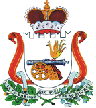 